xxxOd:	xxxOdesláno:	čtvrtek 21. prosince 2023 13:26Komu:	xxxKopie:	xxxPředmět:	RE: Objednávka č. 3910003556Přílohy:	3910003556.pdfxxxv příloze Vám zasíláme podepsanou objednávku. S pozdravem a přáním pěkného dnexxxNetfox s.r.o. Hartigova 65a/2755 130 00, Praha 3IČO:	27574032DIČ:	CZ27574032xxx Web:	www.netfox.cz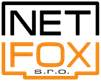 From:xxxSent: Thursday, December 21, 2023 12:51 PMTo: xxxCc:xxxSubject: Objednávka č. 3910003556 Dobrý den,přílohou Vám zasíláme výše uvedenou objednávku.Vzhledem k povinnosti uveřejňovat veškeré smlouvy v hodnotě nad 50 tis. Kč bez DPH v Registru smluv vyplývající ze zákona č. 340/2015 Sb., Vás žádámeo potvrzení objednávky, a to nejlépe zasláním skenu objednávky podepsané za Vaši stranu osobou k tomu oprávněnou tak, aby bylo prokazatelnéuzavření smluvního vztahu. Uveřejnění v souladu se zákonem zajistí objednatel – Národní agentura pro komunikační a informační technologie, s.p.S pozdravem a přáním příjemného dnexxxxxx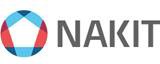 Národní agentura pro komunikační a informační technologie, s. p.Kodaňská 1441/46, 101 00 Praha 10 – Vršovice, Česká republikawww.nakit.cz